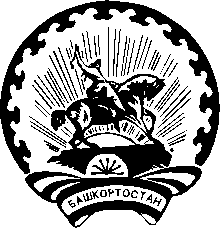 с полномочиями избирательной комиссии сельского поселения Микяшевский  сельсовет муниципального района Давлекановский район Республики БашкортостанРЕШЕНИЕ    13 сентября 2023 года                                                                        № 104/142-5                                                                                      О результатах выборов депутатов Совета сельского поселения                                 Микяшевский сельсовет муниципального района Давлекановский район Республики Башкортостан двадцать девятого созыва по одномандатным                   избирательным округам №№ 1 - 7В соответствии со статьей 70 Федерального закона «Об основных гарантиях избирательных прав и права на участие в референдуме граждан Российской Федерации», в  соответствии со статьями 84, 104 Кодекса Республики Башкортостан о выборах, решением территориальной избирательной комиссии муниципального района Давлекановский район Республики Башкортостан № 74/10 - 5 от 16 июня 2023 года «О возложении полномочий окружной избирательной комиссии по выборам депутатов Совета сельского поселения Микяшевский сельсовет муниципального района Давлекановский район Республики Башкортостан двадцать девятого созыва         на территориальную избирательную комиссию муниципального района Давлекановский район Республики Башкортостан с полномочиями избирательной комиссии сельского поселения Микяшевский сельсовет муниципального района Давлекановский район Республики Башкортостан», на основании первых экземпляров протоколов об итогах голосования по избирательным округам полученных из нижестоящих избирательных комиссии, территориальная избирательная комиссия, решила:1. Признать выборы депутатов Совета сельского поселения Микяшевский сельсовет муниципального района Давлекановский район Республики Башкортостан двадцать девятого созыва по одномандатным избирательным округам №№ 1 - 7 состоявшимися и результаты выборов - действительными.2. Установить, что депутатами Совета сельского поселения Микяшевский сельсовет муниципального района Давлекановский район Республики Башкортостан двадцать девятого созыва избраны:3.   Разместить настоящее решение на официальных сайтах общественно – политической газеты «Асылыкуль», «Балкантау», Совета и администрации муниципального района Давлекановский район Республики Башкортостан,                  а также  стенде территориальной избирательной комиссии.          4. Контроль за исполнением настоящего решения возложить на секретаря  территориальной избирательной комиссии муниципального района Давлекановский район Республики Башкортостан Зарбееву Э. Р.   Председатель                                                                                    В. А. ШаровСекретарь                                                                                          Э. Р. ЗарбееваТЕРРИТОРИАЛЬНАЯ ИЗБИРАТЕЛЬНАЯ    КОМИССИЯ МУНИЦИПАЛЬНОГО РАЙОНА ДАВЛЕКАНОВСКИЙ РАЙОН РЕСПУБЛИКИ БАШКОРТОСТАН БАШКОРТОСТАН РЕСПУБЛИКАhЫД"!Л"K"Н РАЙОНЫМУНИЦИПАЛЬ РАЙОНЫ* ТЕРРИТОРИАЛЬ hАЙЛАУ КОМИССИЯhЫОдномандатный избирательный округ № Фамилия, имя, отчество победителяЧисло голосов избирателей, поданных за каждого зарегистрированного кандидатаЧисло голосов избирателей, поданных за каждого зарегистрированного кандидатаОдномандатный избирательный округ № Фамилия, имя, отчество победителяабсолютное значениев процентах            от числа избирателей, принявших участие в голосовании1Хасанова Зухра Минебулатовна 7496,102Шайхутдинов Раис Талхиевич  4987,503Кулуев Алмаз Насирович  3659,024Гайзуллин Альберт Раисович    7198,615Ганеев Азат Габдрахманович3473,916Юсупов Радик Рахимович  3754,417Шакиров Масгут Назипович  2436,36